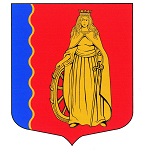 МУНИЦИПАЛЬНОЕ ОБРАЗОВАНИЕ«МУРИНСКОЕ ГОРОДСКОЕ ПОСЕЛЕНИЕ»ВСЕВОЛОЖСКОГО МУНИЦИПАЛЬНОГО РАЙОНАЛЕНИНГРАДСКОЙ ОБЛАСТИАДМИНИСТРАЦИЯПОСТАНОВЛЕНИЕ22.04.2021                                                                                      № 98г. МуриноО внесении изменений в муниципальную программу «Управление муниципальным имуществом, финансами и муниципальной службой муниципального образования «Муринское городское поселение» Всеволожского муниципального района Ленинградской области на 2021-2023 гг.», утверждённую постановлением от 30.12.2020 № 336В соответствии со ст.179 Бюджетного кодекса Российской Федерации, Федеральным законом от 06.10.2003 №131-ФЗ «Об общих принципах организации местного самоуправления в Российской Федерации», решением совета депутатов от 15.12.2020 № 121 «О бюджете муниципального образования «Муринское городское поселение» Всеволожского муниципального района Ленинградской области на 2021 год и на плановый период 2022 и 2023 годов», администрация МО «Муринское городское поселение» Всеволожского муниципального района Ленинградской областиПОСТАНОВЛЯЕТ:Внести следующие изменения и дополнения в муниципальную программу «Управление муниципальным имуществом, финансами и муниципальной службой муниципального образования «Муринское городское поселение» Всеволожского муниципального района Ленинградской области на 2021-2023 гг.» (далее – Программа), утверждённую постановлением администрации МО «Муринское городское поселение» Всеволожского муниципального района Ленинградской области от 30.12.2020 № 336:Раздел 3 Программы дополнить пунктом 6, следующего содержания:                    «6. Развитие архивного дела».Раздел 3 Программы дополнить подразделом Подпрограмма VI, следующего содержания:«Подпрограмма VI «Развитие архивного дела»Цель подпрограммы - создание эффективной системы организации хранения, комплектования, учёта и использования документов архивного фонда администрации МО «Муринское городское поселение» Всеволожского муниципального района Ленинградской области и иных архивных документов.Задачи по реализации подпрограммы:улучшение условий хранения, комплектования и использования документов архивного фонда администрации МО «Муринское городское поселение» Всеволожского муниципального района Ленинградской области и других архивных документов, хранящихся в администрации;модернизация материально-технической базы архива муниципального образования для создания нормативных условий хранения архивных документов, исключающих их хищение и утрату; формирование современной информационно-технологической инфраструктуры архива муниципального образования».В паспорте Программы дополнить перечень подпрограмм пунктом 6, следующего содержания:                    «6. Развитие архивного дела».В таблице паспорта Программы в разделе «Источники финансирования муниципальной программы» в графе «Всего» в строках «Средства бюджета муниципального образования» и «Всего, в том числе по годам» цифру                          «10 416,0» заменить цифрой «10 916,0»;В таблице паспорта Программы в разделе «Источники финансирования муниципальной программы» в графе «2021» в строках «Средства бюджета муниципального образования» и «Всего, в том числе по годам» цифру                               «3 136,0» заменить цифрой «3 636,0».Дополнить Программу Приложением № 25, изложив его в следующей редакции, согласно приложению к настоящему постановлению.Опубликовать настоящее постановление в газете «Муринская панорама» и на официальном сайте муниципального образования в информационно-телекоммуникационной сети Интернет.Настоящее постановление вступает в силу со дня его подписания.Контроль за исполнением настоящего постановления возложить на заместителя главы администрации Лёвину Г.В.Глава администрации    					 	            А.Ю. БеловПриложениек постановлению администрации МО «Муринское городское поселение» Всеволожского муниципального района Ленинградской областиот «22» 04.2021 г. № 98Приложение № 25к муниципальной программе «Управление муниципальным имуществом, финансами и муниципальной службой муниципального образования «Муринское городское поселение» Всеволожского муниципального района Ленинградской области на 2021-2023гг.»ПОДПРОГРАММА«Развитие архивного дела»муниципальной программы ««Управление муниципальным имуществом, финансами и муниципальной службой муниципального образования «Муринское городское поселение Всеволожского муниципального района Ленинградской области на 2021-2023гг.»г. Мурино20211. Паспорт подпрограммы «Развитие архивного дела»2. Основные разделы подпрограммы2.1. Постановка проблемы и обоснование необходимости разработки подпрограммыПодпрограмма направлена на решение задачи «Сохранение и эффективное использование архивных документов в муниципальном образовании «Муринское городское поселение» Всеволожского муниципального района Ленинградской области.Актуальность разработки подпрограммы «Развитие архивного дела» в администрации обусловлена назревшей необходимостью совершенствования сферы архивного дела в администрации, цель которого - внедрение принципов, технологий и систем организации, способствующих обеспечить сохранение и использование архивной информации.Подпрограмма рассматривает принципиальные вопросы развития архивного дела администрации в среднесрочной перспективе на 2021-2023 г.г. и трактуется как система основных направлений архивной работы.Согласно действующему законодательству архивные документы должны храниться в нормативных условиях, обеспечивающих их вечное хранение и безопасность. Создание нормативных условий хранения документов - это сложный, дорогостоящий и многоплановый процесс. На способы и методы решения задачи "Модернизация материально-технической базы архива муниципального образования для создания нормативных условий хранения архивных документов, исключающих их хищение и утрату" существенное влияние оказывает множество факторов, в том числе экономические возможности и достигнутый технический уровень.Для создания нормативных условий хранения архивных документов необходимо поддержание определенных нормативных режимов хранения: температурно-влажностного, светового и санитарно-гигиенического (далее - нормативные режимы хранения), а также, необходимо оснащение архивохранилища вентиляционным оборудованием, системами пожаротушения и охранной сигнализацией.Предметом деятельности архивного отдела является обеспечение хранения, комплектования, учета и использования архивных фондов и архивных документов, отнесенных к муниципальной собственности. Проблемными остаются вопросы оснащенности архивохранилища специальным оборудованием, компьютерной техникой, отсутствие которых не позволяет внедрять автоматизированную систему обработки архивных документов, оперативно использовать их в информационной и культурно-просветительской работе, предоставлять более широкий спектр информационных услуг: недостаточное количество архивных коробов для хранения архивных документов ведет к разрушению, угасанию текста на документах постоянного, долговременного хранения и по личному составу;недостаточное количество стеллажей ведет к ухудшению сохранения документов; недостаточное количество стремянок ведет к ухудшению поиска необходимых документов в архивохранилищах; отсутствие вентиляционного оборудования, кондиционера, прибора для измерения температурно-влажностного режима в хранилище ведет к ухудшению хранения архивных документов.Решение указанных проблем программно-целевым методом обусловлено его высокой эффективностью, возможностью сбалансированного и последовательного выполнения мероприятий по развитию архивного дела. Кроме того, реализация данного метода позволит минимизировать риски реализации мероприятий, а также обеспечить консолидацию и целевое использование необходимых для этого ресурсов.2.2. Цели и задачи подпрограммы.Цель - совершенствование системы организации хранения, комплектования, учета и использования документов в архиве администрации. Достижение поставленной цели будет решаться путем реализации следующих задач: Хранение, комплектование, учет и использование документов архивного фонда администрации и других архивных документов. Обеспечение надлежащих условий сохранности архивных документов, пополнение архива администрации, обеспечение необходимых технологических процессов в работе с документами. Увеличение количества архивных документов в архиве администрации, находящихся в условиях, обеспечивающих их постоянное (вечное) и долговременное хранение.Количество архивных документов, хранящихся в архиве администрации в нормативных условиях, обеспечивающих их постоянное (вечное) и долговременное хранение, в общем количестве документов в администрации.Количество описей дел в архиве администрации, на которые создан фонд пользования в электронном виде, от общего количества описей дел в архиве администрации.Количество архивных документов, переведенных в электронно-цифровую форму, от общего количества документов, находящихся на хранении в архиве администрации.Прогноз развития подпрограммыРеализация целей и задач программы при финансировании соответствующих мероприятий позволит сохранить накопленный информационный потенциал архивного фонда администрации, а также обеспечить рост показателей развития архивного дела в муниципальном образовании, что будет способствовать более эффективному выполнению в администрации социально значимых задач. Реализация мероприятий подпрограммы будет способствовать: обеспечению уровня сохранности архивного фонда администрации в соответствии с требованиями архивного законодательства; формированию и систематическому пополнению архивного фонда администрации; улучшению материально-технической базы архива администрации; обеспечению условий для оперативного информационного обслуживания физических и юридических лиц, удовлетворения информационных потребностей и конституционных прав граждан; созданию и внедрению информационных технологий в сфере архивного дела;хранению, комплектованию, учету и использованию документов архивного фонда администрации;увеличению доли описи дел в муниципальном архиве администрации, на которые создан фонд пользования в электронном виде, от общего количества описей дел в архиве;увеличению доли архивных документов, переведенных в электронно-цифровую форму, от общего количества документов, находящихся на хранении в архиве администрации.4. Планируемые результаты реализации подпрограммы В целом, в результате реализации подпрограммы, архивное дело в администрации получит качественно новое развитие, позволяющее наиболее полно обеспечить сохранность архивного фонда администрации, станет основой для его надежной сохранности для будущих поколений и исторического изучения социально-экономического и культурного развития муниципального образования «Муринское городское поселение». Показателями социально-экономической эффективности подпрограммы является планомерная реализация всех мероприятий, указанных в п.3 настоящей подпрограммы. 5.Характеристика основных мероприятий, направленных на достижение целей и задач в сфере реализации ПрограммыФинансирование муниципальной программы осуществляется за счет средств бюджета администрации.Реализация данной программы предусматривает проведение следующих мероприятий:Мероприятия по обеспечению сохранности архивного фонда администрации. Мероприятия по комплектованию и улучшению материально технической базы архива администрации.Мероприятия по информатизации архивного фонда.6. Методика расчета значений показателей эффективности реализации подпрограммыОценка эффективности реализации подпрограммы осуществляется в целях достижения оптимального соотношения связанных с ее реализацией затрат и достигаемых в ходе реализации результатов, а также обеспечения принципов бюджетной системы Российской Федерации: результативности и эффективности использования бюджетных средств, прозрачности, достоверности бюджета, и целевого характера бюджетных средств.Методика оценки эффективности и результативности подпрограммы учитывает: степень достижения целей и решения задач подпрограммы в целом; степень соответствия запланированному уровню затрат и эффективности использования бюджетных ресурсов; степень реализации мероприятий и достижения ожидаемых непосредственных результатов их реализации. Исполнение программы определяется как отношение фактического использования средств, запланированных на реализацию подпрограммы, к утвержденному плану:фактическое использование средств____________________________________     X   100 %           утвержденный планЭффективность реализации подпрограммы оценивается как степень фактического достижения целевых показателей через систему целевых индикаторов и показателей, указанных в таблице 1.Таблица 1Приложение к подпрограммеОсновные мероприятия в рамках реализации подпрограммы «Развитие архивного дела» муниципальной программы «Управление муниципальным имуществом, финансами и муниципальной службой муниципального образования «Муринское городское поселение Всеволожского муниципального района Ленинградской области на 2021-2023гг.»«Дорожная карта» по выполнению основных мероприятий в рамках реализации подпрограммы «Развитие архивного дела» муниципальной программы «Управление муниципальным имуществом, финансами и муниципальной службой муниципального образования «Муринское городское поселение Всеволожского муниципального района Ленинградской области на 2021-2023гг.»Полное наименованиеподпрограммы «Развитие архивного дела» муниципальной программы ««Управление муниципальным имуществом, финансами и муниципальной службой муниципального образования «Муринское городское поселение Всеволожского муниципального района Ленинградской области на 2021-2023гг.» (далее – подпрограмма)Ответственный исполнитель подпрограммыАдминистрация муниципального образования «Муринское городское поселение» Всеволожского муниципального района Ленинградской области (далее – администрация)Цели подпрограммыСоздание эффективной системы организациихранения, комплектования, учета и использованиядокументов архивного фонда администрации ииных архивных документов в интересах граждан,общества и государстваЗадачи подпрограммы 1.Обеспечение надлежащих условий сохранностиархивных документов, пополнение архивногофонда администрации, обеспечение необходимых технологическихпроцессов в работе с документами.2.Укрепление и модернизация материально-технической базы архива 3.Создание и совершенствованиеинформационно-поисковых систем, баз данных одокументах архивного фонда. 4. Повышение качества комплектования архива новыми архивнымидокументами, в т. ч. за счет приема документов наэлектронных носителях. 5. Создание условий для обеспечения юридических и физических лицдоступом к информационным ресурсам, внедрениеавтоматизированной системы учета документовархивного фонда администрацииЦелевые индикаторы и показатели подпрограммыПеречень целевых индикаторов и показателей подпрограммы:1. Доля муниципальных услуг в сфере архивного дела в установленные законодательством сроки от общего количества предоставленныхмуниципальных услуг в сфере архивного дела.2. Доля документов архивного фонда, хранящихся в архиве администрации с соблюдением оптимальных (нормативных) режимов и условий, обеспечивающих их постоянное и долговременное хранение в хранилище.3. Доля архивных документов, переведенных в электронный вид.Сроки реализации подпрограммыПодпрограмма реализуется в период с 2021 по 2023 годы.Финансовое обеспечение подпрограммы Общий объем финансирования объем финансирования за счет средств бюджета МО «Муринское городское поселение» - 500,0 тыс. руб., в том числе:2021 год – 500,0 тыс. руб.
2022 год – 0,0 руб.2023 год - 0,0 руб.Ожидаемые результаты реализации подпрограммы Создание условий для эффективного хранения архивных документов. Ведение планомерного приема, учета и использования   документов, хранящихся в архиве (муниципальном архиве) администрации.Перевод в электронно-цифровую форму документов, находящихся на хранении в архиве администрации.Исполнение социально - правовых запросов, поступающих от юридических и физических лиц, по документам в установленные законодательством срокиПоказатели, характеризующие достижение целиЕдиница измеренияМетодика расчета показателяДоля архивных документов, хранящихся в нормативных условиях, обеспечивающих их постоянное (вечное) и долговременное хранение, в общем количестве документов в муниципальном архивепроцентАну = Vдну/ Vаф х 100%,
где:
Ану - доля архивных документов, хранящихся в  нормативных условиях, обеспечивающих их постоянное (вечное) и долговременое хранение, в общем количестве документов в архиве;
Vдну - количество архивных документов, хранящихся в номативных условиях, обеспечивающих их постоянное (вечное) и договременное хранение;
Vаф - количество архивных документов, находящихся на хранении в архивеДоля описей дел в архиве, на которые создан фонд пользования в электронном виде, от общего количества описей дел в архивепроцентО = Оэ / Ооб х 100%, где     
О - доля описей дел архива, на которые создан фонд пользования в электронном виде, от общего количества описей в архиве;                                                                                                                                                                                                                                         Оэ – количество описей, на которые создан фонд пользования в электронном виде; 
Ооб – общее количество описей в архиве Доля архивных документов, переведенных в электронно-цифровую форму, от общего количества документов, находящихся на хранении в архиве процентДэц = Дпэц / Доб х 100%, 
где:
Дэц - доля архивных документов, переведенных в электронно-цифровую форму, от общего объема архивных документов, находящихся на хранении в архиве;
Дпэц – количество документов, переведенных в электронно-цифровую форму, от общего объема архивных документов, находящихся на хранении в архиве;
Доб – общее количество архивных документов, находящихся на хранении в архиве№п/пМероприятия по реализации программыИсточники финансированияСрок исполнения мероприятияВсего (тыс. руб.)Объем финансирования по годам (тыс. руб.)Объем финансирования по годам (тыс. руб.)Объем финансирования по годам (тыс. руб.)Ответственный за выполнение мероприятия программыРезультаты выполнения мероприятия программы 202120222023123456789101.Мероприятия по обеспечению сохранности архивного фондаБюджетГП2021 - 2023130,00 130,000,000,00Администрация Хранение и учет архивных документов в администрации, документов по личному составу и временного хранения, обеспечивающих их постоянное (вечное) и долговременное хранение.    Ведение планомерного приема, учета и использования   документов, хранящихся в архиве администрации1.Мероприятия по обеспечению сохранности архивного фондаФедеральный бюджет2021 - 2023----Администрация Хранение и учет архивных документов в администрации, документов по личному составу и временного хранения, обеспечивающих их постоянное (вечное) и долговременное хранение.    Ведение планомерного приема, учета и использования   документов, хранящихся в архиве администрации1.Мероприятия по обеспечению сохранности архивного фондаРегиональный бюджет2021 - 2023----Администрация Хранение и учет архивных документов в администрации, документов по личному составу и временного хранения, обеспечивающих их постоянное (вечное) и долговременное хранение.    Ведение планомерного приема, учета и использования   документов, хранящихся в архиве администрации2.Мероприятия по комплектованию и улучшению материально технической базы архивного фондаБюджетГП2021 - 2023100,00 100,000,000,00Администрация Создание условий для эффективногохранения архивных документов2.Мероприятия по комплектованию и улучшению материально технической базы архивного фондаФедеральный бюджет2021 - 2023----Администрация Создание условий для эффективногохранения архивных документов2.Мероприятия по комплектованию и улучшению материально технической базы архивного фондаРегиональный бюджет2021 - 2023----Администрация Создание условий для эффективногохранения архивных документов3.Мероприятия по информатизации архивного фондаБюджетГП2021-2023270,00270,000,000,00Перевод в электронно-цифровую форму документов, находящихся на хранении в архиве администрации3.Мероприятия по информатизации архивного фондаФедеральный бюджет2021-2023----Перевод в электронно-цифровую форму документов, находящихся на хранении в архиве администрации3.Мероприятия по информатизации архивного фондаРегиональный бюджет2021-2023----Перевод в электронно-цифровую форму документов, находящихся на хранении в архиве администрацииИтого: Итого: 500,00500,000,000,00№п/пНаименование основного мероприятияСтандартные процедуры, направленные на выполнение основного мероприятия, предельные сроки их исполненияОтветственный за выполнение мероприятий по программе ГодГодГодГодI квартал II кварталIII кварталIV квартал 124567891.Реализация мер по обеспечению сохранности архивного фонда администрацииВыделение документов к уничтожению: сверка заголовков и содержимого папок, определение сроков хранения документов внутри дела, описание документов; составление акта о списание дел, простановка статей по перечню основных управленческих документов, машинописные работы; упаковка документов в материал Исполнителя. Погрузо-разгрузочные работы, транспортировка к месту уничтожения; утилизация документов на государственном предприятии экологически чистым способом; научно-техническая обработка документов, формирование дела с систематизацией листов в деле (по алфавиту, датам, номерам), нумерация листов, составление листа-заверителя; разброшюровка дел: снятие файлов и папок, изъятие скрепок и скобок, сталкивание, выравнивание, подклейка неформатных листов дела; прошив документов, изготовление индивидуальных обложек для документов. архивный переплет документов в жесткую картонную обложку с тканевой оклейкой корешка;оформление обложки и корешка дела;оформление архивной описи дел на переплетённые документыСектор делопроизводства организационного отдела администрацииквартальный отчёт квартальный отчёт квартальный отчётгодовой отчёт  2.Реализация мер по комплектованию материально-технической базы архиваЗакупка архивных коробов, вентиляционного оборудования, кондиционера, прибора для измерения температурно-влажностного режима, стремянкиСектор делопроизводства организационного отдела администрацииквартальный отчёт квартальный отчёт квартальный отчётгодовой отчёт  3.Реализация мер по переводу в электронно-цифровую форму документов, находящихся на хранении в архиве администрации Привлечение некоммерческих организаций к разработке данного проектаСектор делопроизводства организационного отдела администрацииквартальный отчёт квартальный отчёт квартальный отчётгодовой отчёт  